Inscripción Campamento Nazaret FdB 2019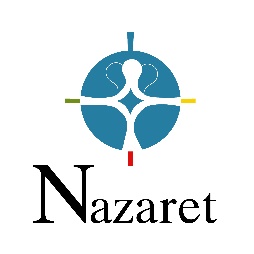 Datos del AcampadoNombre:    __________________________________________________Apellidos:   __________________________________________________Fecha de nacimiento ___/___/______ PadresNombre del Padre:       _______________________________    Móvil:   ___________________Nombre de la Madre:   _______________________________    Móvil:  ___________________e-mail principal:            ___________________________________________________________Otro e-mail:                   ___________________________________________________________Dirección PostalDirección:         _________________________________________________________________Código Postal: ________   Población: _______________________________________________Relación con Familias de BetaniaMiembro de Nazaret:   Si      No ¿Por quién ha conocido el campamento?
__________________________________________________________________________________________________________________________________________________________ComentariosProblemas médicos/otros:
_______________________________________________________________________________________________________________________________________________________________________________________________________________________________________Otros comentarios:
____________________________________________________________________________________________________________________________________________________________________________________________________________________________________________________________________________________________________________________CondicionesEstá prohibido FUMAR, beber BEBIDAS ALCOHÓLICAS y consumir SUSTANCIAS ESTUPEFACIENTES durante todo el campamento. Queda prohibido el uso de teléfonos móviles así como de consolas de todo tipo. En caso de conductas inadecuadas y/o de riesgo, el acampado será enviado de vuelta a casa. Compromiso de privacidadUsted consiente que los datos personales que proporciona a través de esta página web, sean incorporados por la Asociación pública de fieles Familias de Betania (en adelante FdB), con domicilio en c/ Moscatelar, 16, 28043, Madrid, a sus ficheros con la finalidad de que puedan usarse para apuntar al "acampado" dentro la actividad “Campamentos de Verano” que FdB organiza en el mes de julio de 2019.FdB también podrá tratar estos datos personales durante la preparación de esta actividad y con la finalidad de remitirle vía postal o electrónica información que pueda resultar de su interés sobre actividades que realicen los jóvenes de la rama de Nazaret de FdB.FdB no podrá comunicar a terceros estos datos personales sin su consentimiento expreso.Para ejercitar los derechos de acceso, rectificación, cancelación y oposición tiene que dirigir una  comunicación por escrito, debidamente firmada y acompañada de fotocopia del DNI, a Coordinación de Familias de Betania en la dirección c/ Moscatelar, 16, 28043, Madrid, con la referencia "Datos Personales".Precios(*) El segundo hijo son 30 euros menos que el primer hijo. El tercer hijo y siguientes son 70 euros menos que el primer hijo.El plazo de inscripción termina el próximo 30 de junioAutorización (padres o tutor)Yo, ____________________________________________________, con DNI ______________,AUTORIZO a mi hijo/a __________________________________________________ ________ a asistir al campamento de Familias de Betania 

Hago extensiva esta autorización a las decisiones que los responsables del campamento tuvieran que adoptar en caso de urgencia médica y siempre por decisión facultativa. En caso de mal comportamiento de mi hijo/a AUTORIZO el viaje de retorno y asumo los gastos del mismo, así como también asumo los daños materiales que haya ocasionado.   Seleccione esta casilla si desea recibir correos electrónicos exclusivos de FdB (marcar con una X)    Seleccione esta casilla si acepto todos los términos y condiciones, incluido el compromiso de privacidad (marcar con una X)  Firma:Fecha: ___/____/______Miembro FdB (*)NO Miembro FdB (*)Pago antes del 15 de mayoPago antes del 15 de junioPago después del 15 de junio360,00 euros390,00 euros420,00 euros390,00 euros420,00 euros450,00 euros